Ex 1a	Based upon our bicep size to distance thrown activity, determine in the calculator the true line of best fit.Predict the distance thrown if a person has an 8 inch bicep.Predict the bicep size if the ball is thrown 130 yardsWhat is the correlation for our data? Explain how well does our data fit?Ex 2   Throw it all on Apple?!Apple has become one of the largest electronics manufacturers in the world. Apple now employs a vast number of store employees--more than 42,200 worldwide and 30,000 in the U.S. alone. The following data represents the annual stock worth in the middle of October since 2007.Using the graphing calculator, create a scatterplot and find the line of best fit.Find the predicted value for 2017.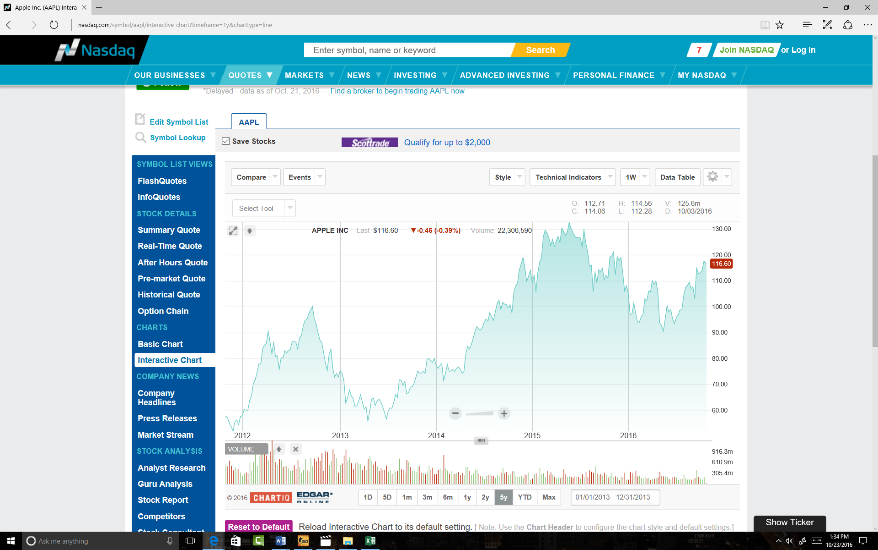 What would Apple’s closing price be in 2117?What do you think of this value? Are there things that could affect it? What is it at today?2007200820092010201120122013201420152016$26.39$27.76$27.21$43$57.85$86.29$74.29$108$119.50$116.60